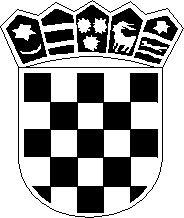 R E P U B L I K A   H R V A T S K ASISAČKO-MOSLAVAČKA ŽUPANIJAOsnovna škola Dragutina Tadijanovića Petrinja Trg Matice hrvatske 9/bKLASA:    400-02/20-20-01/01URBROJ: 2176-26-01-21-_7__Petrinja, 28. svibnja  2021.Temeljem članka 28 Zakona o javnoj nabavi (NN 120/16) i članka 58. Statuta Osnovne škole Dragutina Tadijanovića Petrinja, Školski odbor na sjednici održanoj   28. svibnja  2021.godine  donosi VII. Dopunu Plan nabave za 2021. godinuI.II.Ova Dopuna plana nabave za 2021. godinu objavljuje se na internetskim stranicama Osnovne škole Dragutina Tadijanovića Petrinja, te u Elektroničkom oglasniku javne nabave Republike Hrvatske.Predsjednik Školskog odbora Mario KušanEv.br.nabavePredmet nabaveBrojčana oznaka predmeta nabave iz CPVProcijenjena vrijednost (bez PDV)Planirana vrijednost ( s PDV)VrstaPostupkaPlanirani početak postupkaUgovor o JNOkvirni sporazumNavod financira li se ugovor ili okvirni sporazum iz fondova EU28/21Nabava radova uređenja igrališta kod Osnovne škole  Dragutin Tadijanović45236119-7490.000,00612.500,00Jednostavna nabavaII.kvartalUgovorNE29/21Izrada elektro instalacija i demontaža i montaža IT mreže  OŠ Dragutina Tadijanovića  Petrinja45310000-3150.000,00187.500,00Jednostavna nabavaII.kvartalUgovorNE